CÔNG KHAI THÔNG TIN CƠ SỞ VẬT CHẤT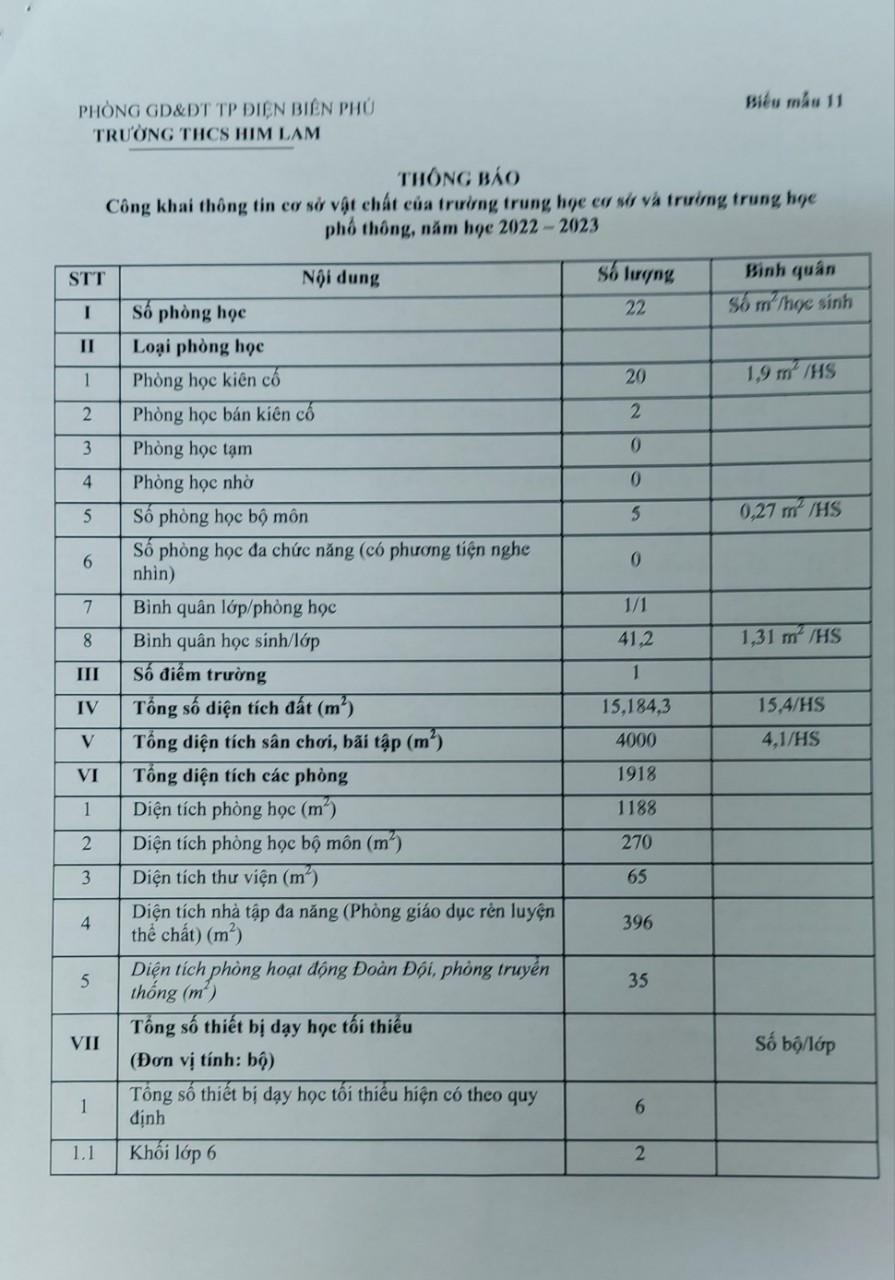 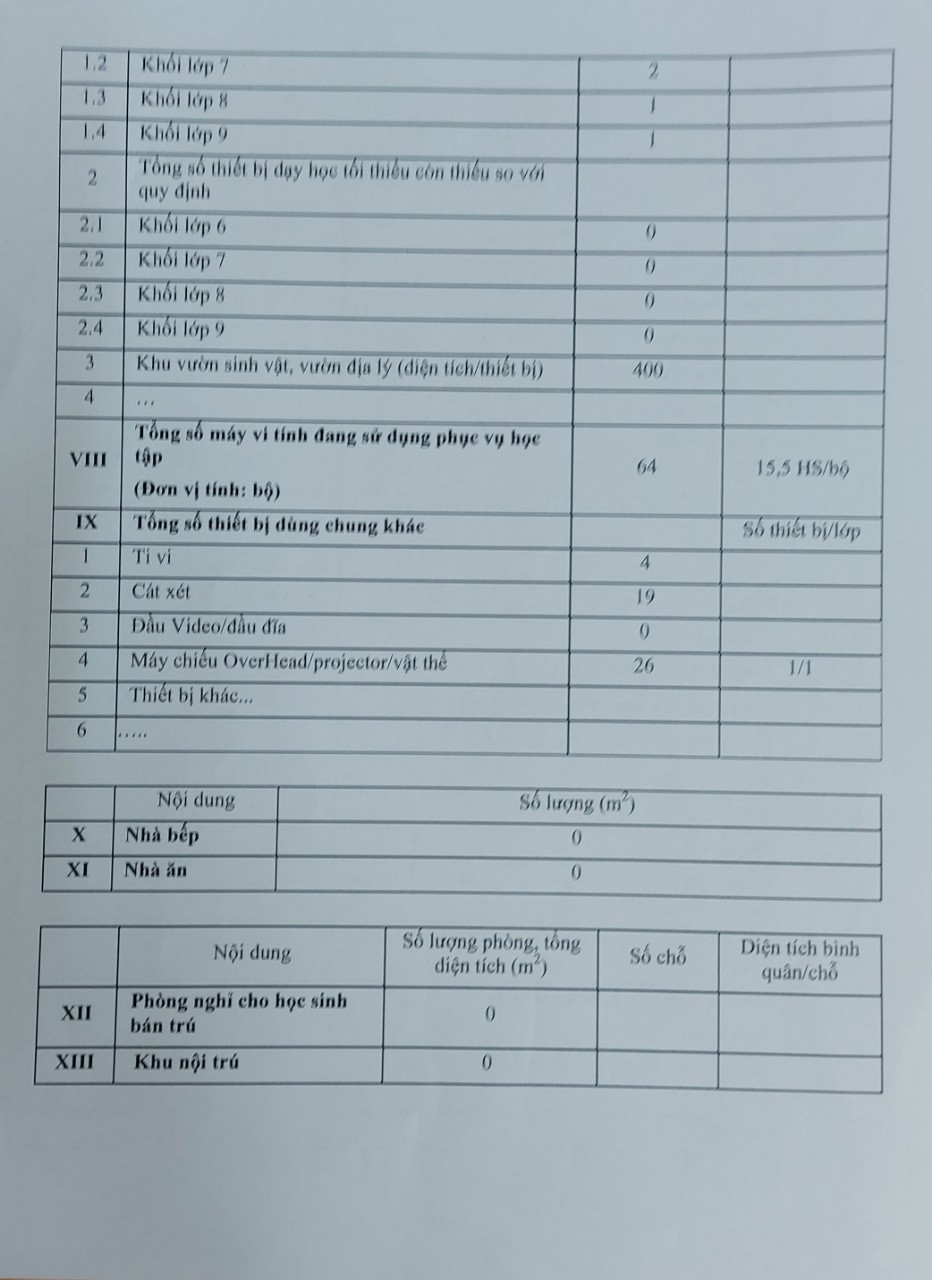 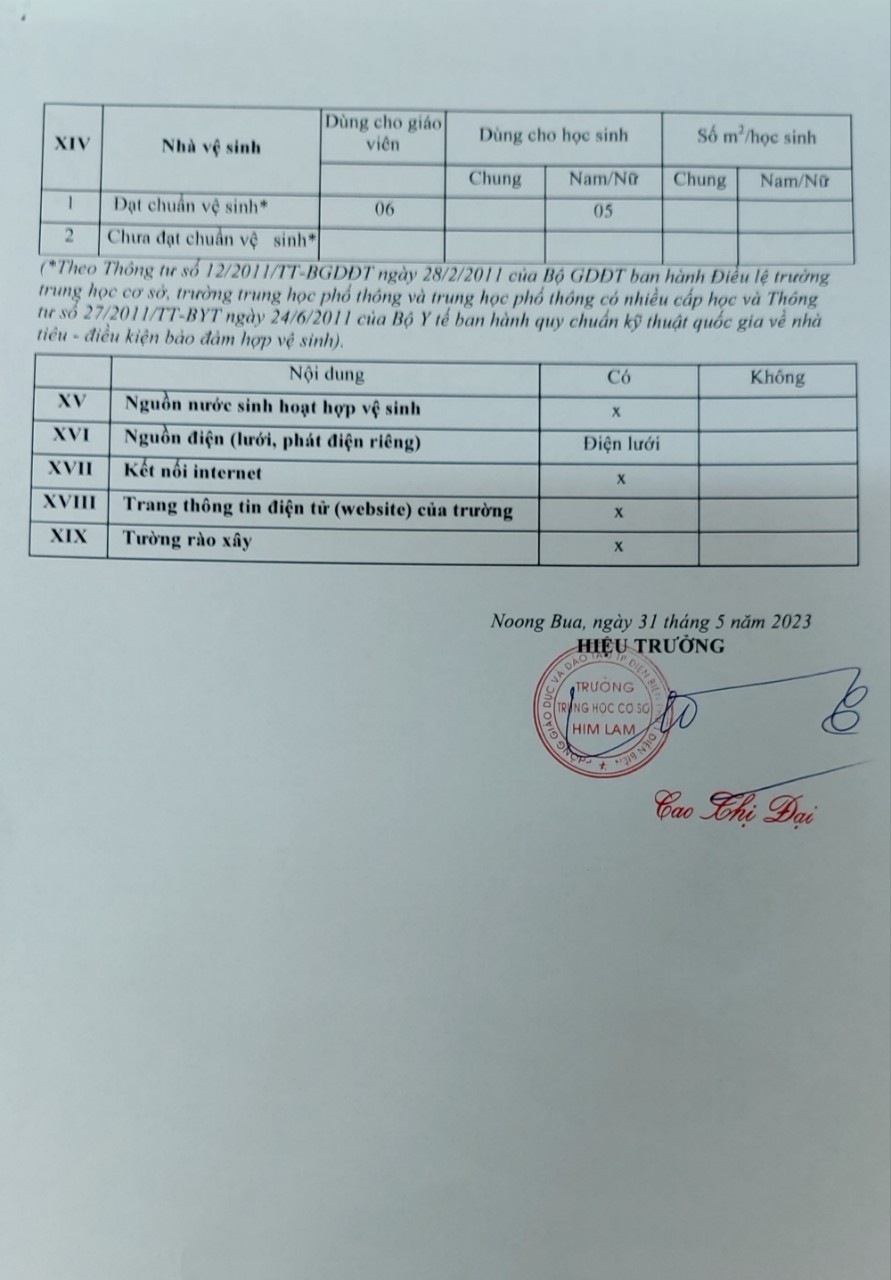 